Biroul de Presă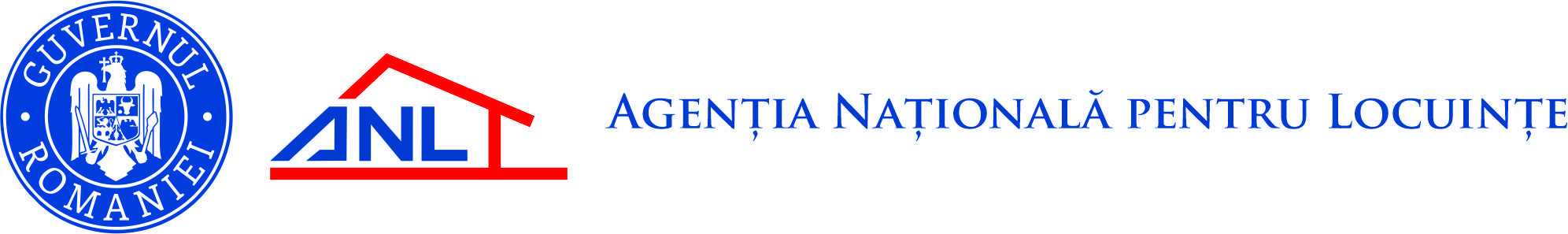 Bucureşti, 24 mai 2022ANL a recepţionat 20 de locuinţe pentru medici în municipiul Piatra NeamțAgenția Națională pentru Locuințe (ANL), instituţie aflată sub autoritatea Ministerului Dezvoltării, Lucrărilor Publice şi Administraţiei (MDLPA), a recepționat, astăzi, în municipiul Piatra Neamț (jud. Neamț), 20 de locuinţe destinate închirierii, pentru tinerii specialiști din domeniul sănătăţii. Locuințele (5 garsoniere și 15 apartamente cu 2 camere) au fost construite în amplasamentul din strada Pompiliu Clement nr. 6, pe un regim de înălţime Cth+P+2E+M (canal tehnic+parter+2 etaje+mansardă), valoarea obiectivului de investiție fiind de 3.484.276,05 lei (inclusiv TVA).Până în prezent, în județul Neamț, ANL a finalizat, în cadrul aceluiași program, 1.596 de unități locative în localitățile: Roman (313 unități locative);Piatra Neamț (907 unități locative);Târgu Neamț (99 de unități locative);Bicaz (81 de unități locative);Roznov (20 de unități locative);Ion Creangă (32 de unități locative);Tarcău (18 unități locative);Ceahlău (12 unități locative);Girov (16 unități locative);Pipirig (32 de unități locative);Tașca (24 de unități locative);Bodești (12 unități locative);Alexandru cel Bun (30 de unități locative).***Programul de construcții de locuințe pentru tineri, destinate închirierii, a fost lansat de ANL în anul 2001. Locuinţele sunt construite pe terenuri puse la dispoziţia Agenției de către autorităţile publice locale, beneficiarii fiind tineri între 18 şi 35 de ani, care îndeplinesc condiţiile prevăzute de lege pentru a putea accesa o astfel de locuinţă. Accesarea se face prin depunerea de cereri la primării, care urmează să întocmească listele de repartiţii. În cadrul programului se construiesc și locuințe pentru medicii rezidenți, venind astfel în sprijinul tinerilor specialiști din domeniul sănătății, ale căror venituri nu le permit accesul la o locuință în proprietate sau închirierea unei locuințe în condițiile pieței.În prezent, locuinţele pentru tineri pot fi achiziţionate de chiriași, după o perioadă de închiriere de minimum un an, prin achitarea de rate lunare egale către autorităţile publice locale, prin contractarea de credite ipotecare de la instituții financiare autorizate, inclusiv cu garanția statului, sau cu achitarea integrală a preţului final din surse proprii. 